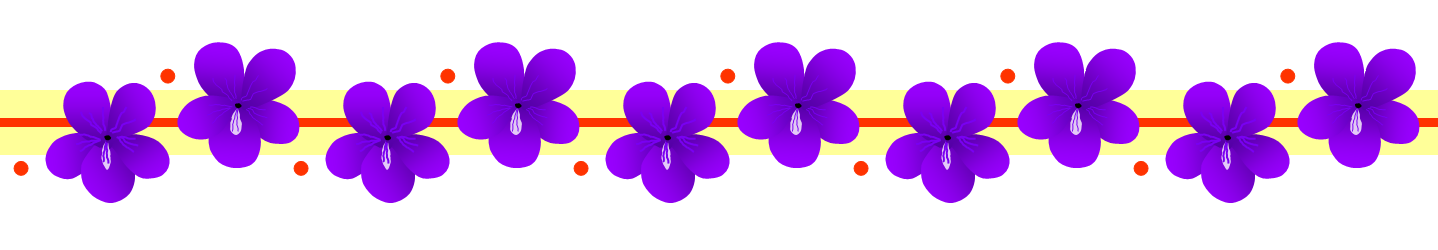 就労体験してみませんか😊居場所から外に出てお仕事の体験が出来ます。図書館や農作業、酪農作業など体験してみませんか。　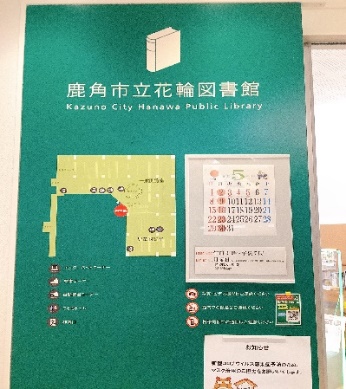 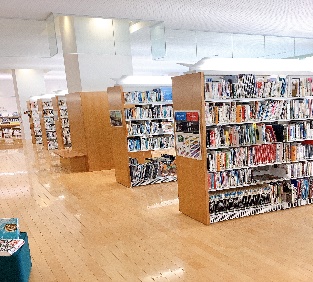 　酪農体験もできます ❕❕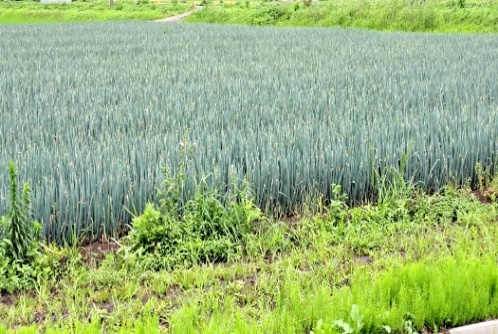 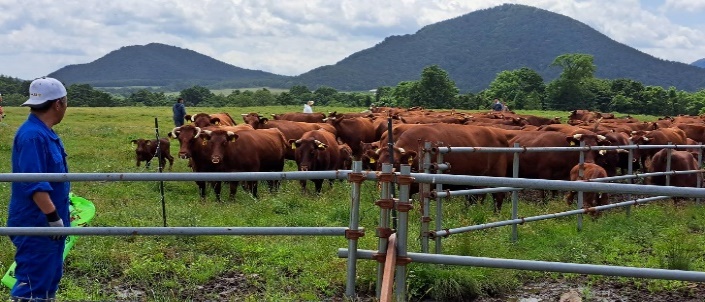 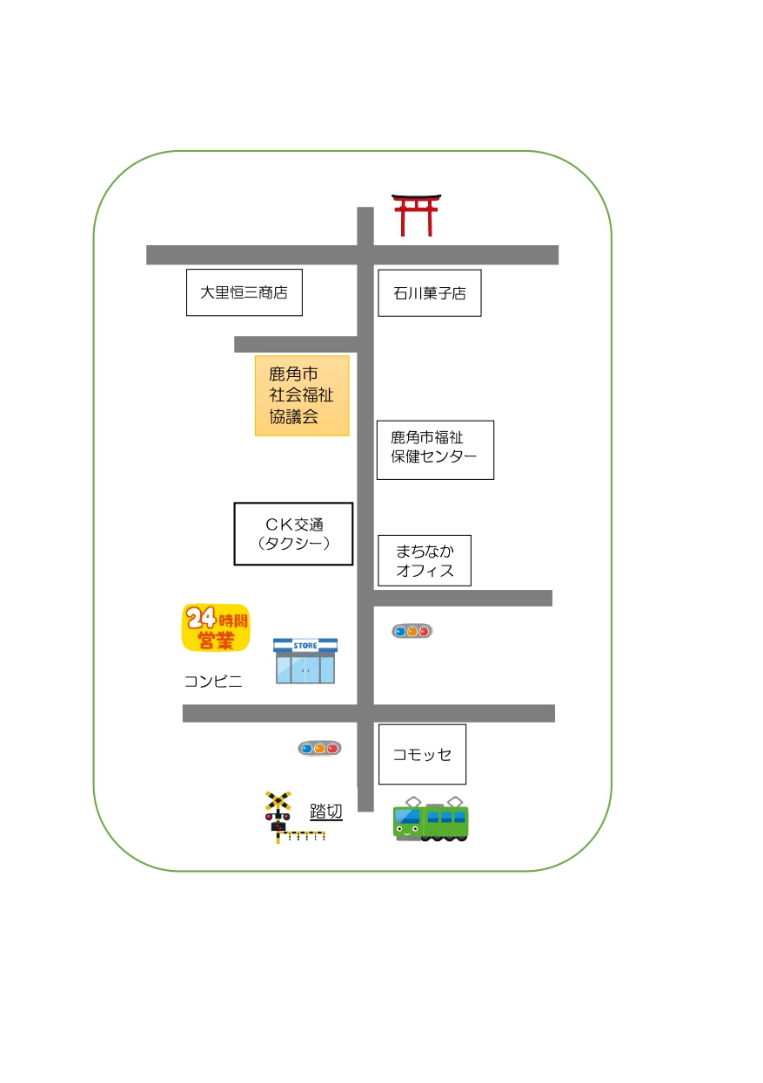 9月　みんなの居場所 プログラム予定表		【お問合せ・申込み】　社会福祉法人鹿角市社会福祉協議会　℡30-1555日　　時内　　容9/ 2（土）   9:00～12:00 ひきこもり不登校個別相談会8（金）  14:00～16:00折り紙を楽しみましょう13（水）　10：00～12：00パステルアート21（木）　　9:30～12:30ぷら～っとカフェ22（金）　14：00～16：00スマホ基本講座25（月）　10：00～12：00季節の絵手紙